レンジで簡単ドライカレー材料4人分ご飯　　　　　　　	600ｇ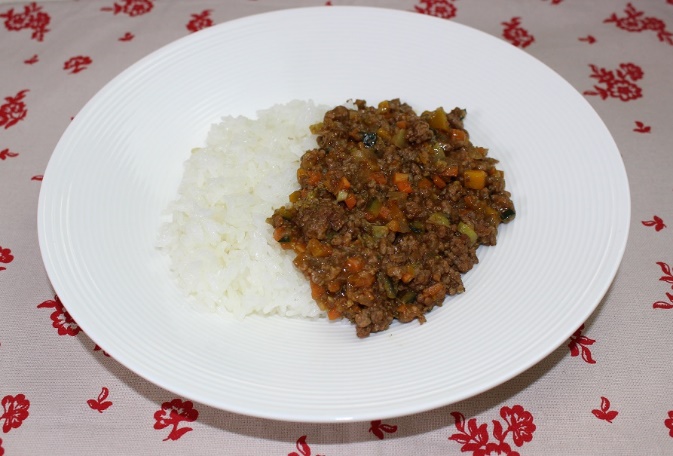 牛ひき肉　　　　　	150ｇにんじん　　　　　	50ｇだいこん(皮)　　　	20ｇ たまねぎ　　　　　	60ｇかぼちゃ　　　　　	50ｇブロッコリー　　　	40ｇしょうが　　　　　	5ｇ[調味料]ケチャップ　　　　	小さじ2ウスターソース　　	大さじ1カレールー　　　　	50ｇしょうが　　　　　	少々水　　　　　　　	　160ｍｌ作り方野菜をしっかり洗う。かぼちゃは種とワタを取る。にんじん、大根の皮、玉ねぎ、かぼちゃ、ブロッコリー、しょうがをみじん切りにする。大きめの耐熱容器に肉、野菜、調味料、水を入れ軽く混ぜる。その後、ラップをし、電子レンジ（600ｗ）で6分加熱する。一度かき混ぜてラップをしさらにもう5分加熱する。器にご飯を入れ、④を盛りつけて完成。SDGsポイントにんじんを皮つきで入れる、だいこんは皮を使う、ブロッコリーは軸も刻んでそのまま入れるなど普段捨ててしまいがちな部分を入れています。かぼちゃの種以外、廃棄のないレシピです。電子レンジで調理するため、CO2削減につながります。ポイントにんじん、だいこんは火が通りにくいため、薄く切るか、小さめに切ることがコツです。かぼちゃは固いため、切りにくい場合は電子レンジで少し加熱すると切りやすくなります。相愛大学　2021年度４回生　卒業研究